.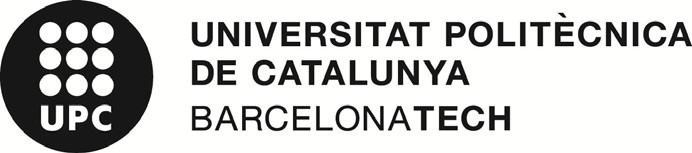 Reunidos los miembros, la comisión propone al rector, motivadamente y con carácter vinculante, una relación de todas las persones candidatas que han superado las pruebas, por orden de preferencia, para su contratación.Finalizado el acto, el presidente/a levanta la sesión de la cual, como secretario/a, extiendo esta acta con la firma de los asistentes.............Barcelona..........., ......15...... de ......octubre.	de ..2021..Candidato/aPeso 1r ejercicioNota 1r ejercicioNota ponderada Peso*nota/100Pes 2n ejercicioNota 2r ejercicioNota ponderada Peso*nota/100Pes 3r ejercicioNota 3r ejercicioNota ponderada Peso*nota/100Nota final (suma notas ponderadas)Marcos Arroyo Álvarez de Toledo30%10330%10340%10410PROPUESTANOMBRE:	MARCOS	ARROYO	ALVAREZ DE TOLEDO 	DE NOMBRAMIENTOContra la propuesta de contratación, las personas interesadas pueden presentar una reclamación ante el Rector, en el plazo de 10 días, a contar de la fecha de publicaciónde la misma.Fecha publicación resultado web (a llenar por el área de Personal y Organización – concursos PDI)   19 d’octubre de 2021	PRESIDENTE/ASECRETARIO/AVOCAL PRIMERO/AVOCAL SEGUNDO/AVOCAL TERCERO/A(firma y nombre)(firma y nombre)(firma y nombre)(firma y nombre)(firma y nombre)